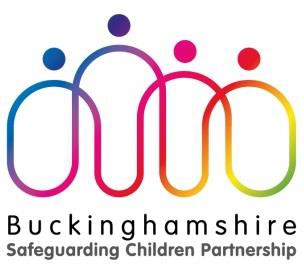                                     Buckinghamshire Safeguarding           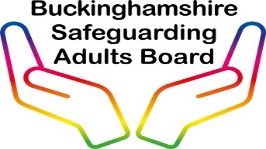                                                      Partnership                          Charging & Cancellation Policy 2023 – 2025Please ensure you have read the Safeguarding Partnership Terms & Conditions, as detailed on our websiteRequests to change the date of attending a course will be classed as a cancellation and if notice is received within 10 working days or less charges will apply as per above. Once you have booked a place on a Safeguarding Partnership course/event/conference, please ensure you keep to this commitment. Your bookings can be viewed on the Bookings & History page of your User Account on the online booking system.Training Course / Event:Charges for agencies & organisations directly contributing financially to the Safeguarding PartnershipVoluntary/Charity services (VCS) in BuckinghamshireCharges for non- contributing organisations (Education, Independent, private &commissioned services)Charges for non- contributing organisations (Education, Independent, private &commissioned services)Early Help Assessment Tool/Graded Care Profile 2Assessment ToolNB: If you are unsure of which of the above applies to you - refer to your line manager/organisation for guidance in the first instance.NB: If you are unsure of which of the above applies to you - refer to your line manager/organisation for guidance in the first instance.NB: If you are unsure of which of the above applies to you - refer to your line manager/organisation for guidance in the first instance.NB: If you are unsure of which of the above applies to you - refer to your line manager/organisation for guidance in the first instance.Early Help Assessment Tool/Graded Care Profile 2Assessment ToolCOST (per delegate)COST (per delegate)COST (per delegate)COST (per delegate)Early Help Assessment Tool/Graded Care Profile 2Assessment ToolNO chargeNO chargeNO chargeNO chargeAll other BSCP & BSAB courses/events/conferences – unless otherwise stated in the event detailsNO charge£80.00 per day /£40.00 half day or less£150.00 per day /£75.00 half day or less£150.00 per day /£75.00 half day or lessAll BSCP & BSABcourses/events/conferences – unless otherwise stated in the event detailsCOST TO CHANGE DELEGATENB: To change a delegate – please refer to the Safeguarding Partnership Terms & Conditions for actions requiredCOST TO CHANGE DELEGATENB: To change a delegate – please refer to the Safeguarding Partnership Terms & Conditions for actions requiredCOST TO CHANGE DELEGATENB: To change a delegate – please refer to the Safeguarding Partnership Terms & Conditions for actions requiredCOST TO CHANGE DELEGATENB: To change a delegate – please refer to the Safeguarding Partnership Terms & Conditions for actions requiredAll BSCP & BSABcourses/events/conferences – unless otherwise stated in the event detailsNO chargefor eligible delegateNO additional charge for eligible delegateNO additional charge for eligible delegateNO additional charge for eligible delegateAll BSCP & BSABcourses/events/conferences – unless otherwise stated in the event detailsCOST OF CANCELLATIONmore than 10 working days before the start date of the trainingCOST OF CANCELLATIONmore than 10 working days before the start date of the trainingCOST OF CANCELLATIONmore than 10 working days before the start date of the trainingCOST OF CANCELLATIONmore than 10 working days before the start date of the trainingAll BSCP & BSABcourses/events/conferences – unless otherwise stated in the event detailsNO chargeNO chargeNO chargeNO chargeAll BSCP & BSABcourses/events/conferences – unless otherwise stated in the event detailsCOST OF NON-ATTENDANCE or CANCELLATION10 working days or less before the start date of the trainingCOST OF NON-ATTENDANCE or CANCELLATION10 working days or less before the start date of the trainingCOST OF NON-ATTENDANCE or CANCELLATION10 working days or less before the start date of the trainingCOST OF NON-ATTENDANCE or CANCELLATION10 working days or less before the start date of the trainingAll BSCP & BSABcourses/events/conferences – unless otherwise stated in the event details£150.00 per day£75.00 half day or less charges apply, irrespective of the reason£80.00 per day /£40.00 half day or less / Loss of payment charges apply, irrespective of the reason£80.00 per day /£40.00 half day or less / Loss of payment charges apply, irrespective of the reason£150.00 per day /£75.00 half day or less/ Loss of payment charges apply, irrespective of the reason